The CEO of Hewlett-Packard is a woman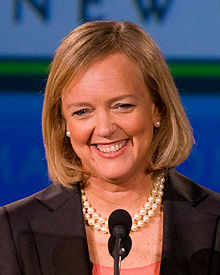 